Cox to Trial Usage-Based Broadband Fees in Cleveland Cox Communications, starting Tuesday, will begin testing usage-based pricing for its broadband service in Cleveland. Users will be charged about $10 for each 50 gigabytes by which they exceed their usage limits. Cox hopes to expand the usage-based fees to its entire system next year, depending on the success of the Cleveland trial. 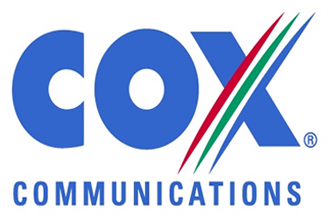 Multichannel News 5/14/15http://www.multichannel.com/news/broadband/cox-testing-usage-based-pricing-cleveland/390626